IEEE P802.11
Wireless LANsDiscussionNo discussionTo TGbd Editor:  P90L62 update the description in Table 32-10 as below. 
------------- Begin Text Changes ---------------------------- End Text Changes ------------------DiscussionNo discussionTo TGbd Editor:  P91L33 update the description as below. 
------------- Begin Text Changes ---------------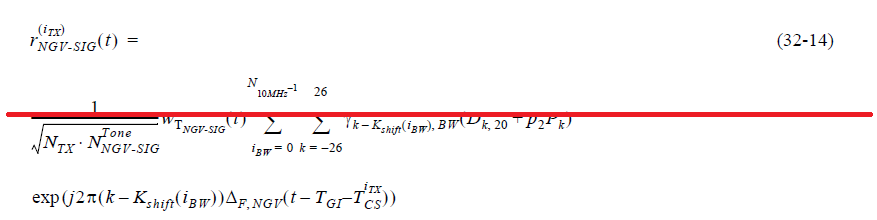  (32-14)where and  are defined in 32.3.8.2.4 (L-SIG definition)   is defined in Equation (32-10)------------- End Text Changes ------------------DiscussionNo discussionTo TGbd Editor:  P92L14 update the description as below. 32.3.8.3.1 (Introduction) and 32.3.8.3.3 (RL-SIG definition) needs to be deleted.
------------- Begin Text Changes ---------------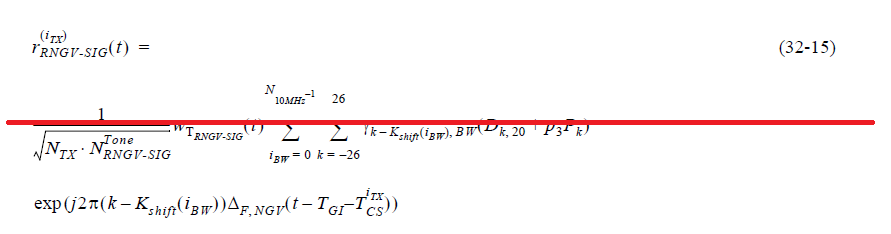  (32-15)------------- End Text Changes ------------------DiscussionNo discussionTo TGbd Editor:  P97L02 update the description as below. ------------- Begin Text Changes ---------------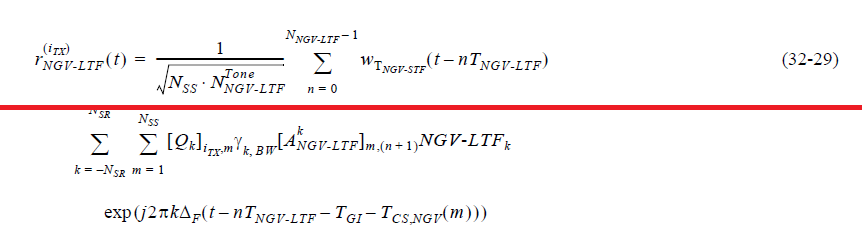                         (32-29)------------- End Text Changes ------------------To TGbd Editor:  P117L06 update the description as below. ------------- Begin Text Changes ---------------The construction of the NGV-LTFs in an NGV Ranging NDP is done by performing the steps in 32.3.4.7 (Construction of NGV-LTF) LTF_REP plus 1 time. An example of NGV_LTF with 2 spatial streams and 1 LTF repetition is shown in Figure 32-19 (Example of NGV-LTF with N_SS=2 and LTF_REP=1).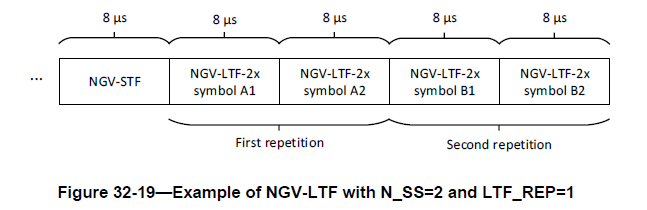 The time domain representation of the waveform transmitted on transmit chain in NGV Ranging NDP shall be as described by Equation (32-x1).                   (32-x1)------------- End Text Changes ------------------Resolutions to 32.3.8.3 NGV portion of NGV format preambleResolutions to 32.3.8.3 NGV portion of NGV format preambleResolutions to 32.3.8.3 NGV portion of NGV format preambleResolutions to 32.3.8.3 NGV portion of NGV format preambleResolutions to 32.3.8.3 NGV portion of NGV format preambleDate:  2021-08-13Date:  2021-08-13Date:  2021-08-13Date:  2021-08-13Date:  2021-08-13Author(s):Author(s):Author(s):Author(s):Author(s):NameAffiliationAddressPhoneemailYujin NohSenscommyujin.noh at senscomm.comCIDP.LCommentProposed ChangeResolution203289.46two RL SIG definition such as 32.3.8.2.5 (RL-SIG definition) and 32.3.8.3.3 (RL-SIG definition). Delete one of those.as in commentRevisedIt is resolved under CID 2029 in 11-21-1344-00-00bd-Resolutions to 32.3.8.2 Non_NGV portion of NGV format preamble. Redundant 32.3.8.3.3 (RL-SIG definition) is deleted.TGbd Editor: No more modification is required.203390.07In Equation (32-13) and its notion, Eta_L-RSIG has not been discussed before. Delete unnecessary symbol.as in commentRevisedAgreed in principle. However, the Equation (32-13) is not existed by deleting the 32.3.8.3.3 (RL-SIG definition).Same resolution applied for CIDs 2033, 2098 and 2034.TGbd Editor: No more modification is required.209890.07Typos L-SIG and L-RSIG in 32.3.8.3.3 RL-SIG section.Revise accordingly throughout the whole subclause.RevisedAgreed in principle. However, 32.3.8.3.3 (RL-SIG definition) is deleted.Same resolution applied for CIDs 2033, 2098 and 2034.TGbd Editor: No more modification is required.203490.21In Equation (32-13) and its notion, Eta_L-RSIG has not been discussed before. Delete unnecessary symbol.as in commentRevisedAgreed in principle. However, the Equation (32-13) is not existed by deleting the 32.3.8.3.3 (RL-SIG definition).Same resolution applied for CIDs 2033, 2098 and 2034.TGbd Editor: No more modification is required.CIDP.LCommentProposed ChangeResolution219090.62Add "NDP" after "NGV ranging" for consistency with next line, where "NGV Ranging NDP" is mentioned.as in commentRevisedThe modification is applied in Table 32-10 (Fields in the NGV-SIG field)TGbd Editor: Incorporate the changes in 11-21-1345-00-00bd-Resolutions to 32.3.8.3 NGV portion of NGV format preambleB12LTF Repetition1Set to 0 for NGV PPDU with Data field and NGVranging NDP without NGV-LTF repetition. Set to 1 forNGV Ranging NDP with NGV-LTF repetition.CIDP.LCommentProposed ChangeResolution203791.33In Equation (32-14), D_k,20 and D_k,10 mixed in use with the same definition. Make it consistent.as in commentRevised is replaced with  based on the comment.Same resolution applied for CIDs 2037, 2038, 2191and 2039.TGbd Editor: Incorporate the changes in 11-21-1345-00-00bd-Resolutions to 32.3.8.3 NGV portion of NGV format preamble203891.47D_k,20 and D_k,10 mixed in use with the same definition. Make it consistent.as in commentRevised is replaced with  based on the comment.Same resolution applied for CIDs 2037, 2038, 2191and 2039.TGbd Editor: Incorporate the changes in 11-21-1345-00-00bd-Resolutions to 32.3.8.3 NGV portion of NGV format preamble219191.48Equation (32-10) defines M^{r}_{10}(k), but on line 48 and line 51 it is "M^{r}_{20}(k)". Please replace "20" by "10" as in (32-10).as in commentRevised is replaced with  based on the comment.Same resolution applied for CIDs 2037, 2038, 2191and 2039.TGbd Editor: Incorporate the changes in 11-21-1345-00-00bd-Resolutions to 32.3.8.3 NGV portion of NGV format preamble203991.51D_k,20 and D_k,10 mixed in use with the same definition. Make it consistent. Equation (32-20) indicates M_10(k) not 20.as in commentRevised is replaced with  based on the comment.Same resolution applied for CIDs 2037, 2038, 2191and 2039.TGbd Editor: Incorporate the changes in 11-21-1345-00-00bd-Resolutions to 32.3.8.3 NGV portion of NGV format preambleCIDP.LCommentProposed ChangeResolution204092.14D_k,20 and D_k,10 mixed in use with the same definition. Make it consistent.as in commentRevised is replaced with  based on the comment.TGbd Editor: Incorporate the changes in 11-21-1345-00-00bd-Resolutions to 32.3.8.3 NGV portion of NGV format preambleCIDP.LCommentProposed ChangeResolution210497.02Change the typo w_T_NGV-STF to w_T_NGV-LTF.  N_NGV-LTF needs to be revised to reflect the new parameter LTF_REP, perhaps done in Table 32-11.As in comment.Revised is replaced with 
 in Equation (32-29) based on the comment. Since the description of NGV Ranging NDP is included in 32.3.15 (NGV Ranging NDP), a new equation which reflects the comment is defined in the same subclause. The number of NGV-LTF in Equation is TGbd Editor: Incorporate the changes in 11-21-1345-00-00bd-Resolutions to 32.3.8.3 NGV portion of NGV format preamble